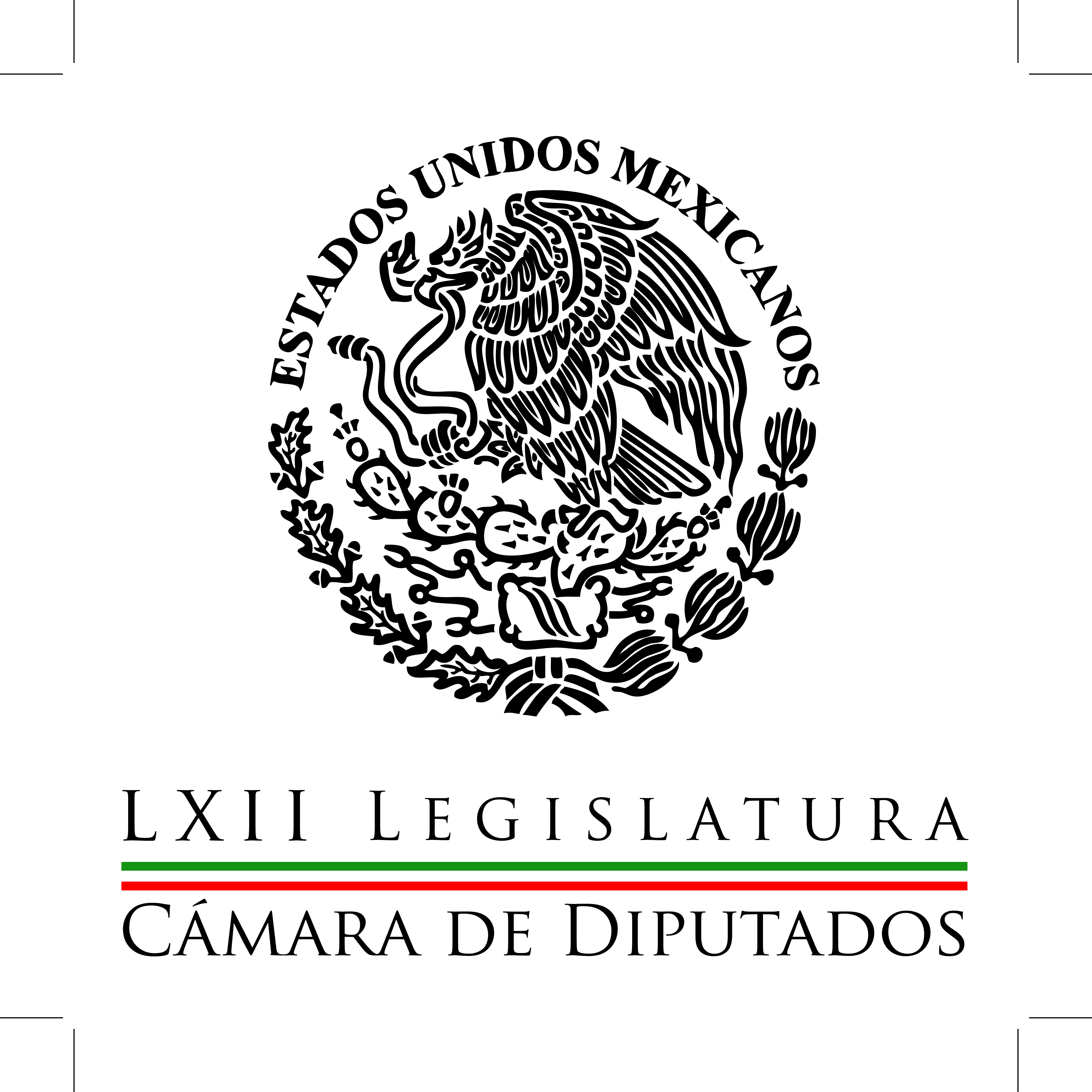 Carpeta InformativaPrimer CorteResumen: María Guadalupe Murguía Gutiérrez. La Comisión Especial para investigar el caso AyotzinapaDolores Padierna: La privatización del petróleoUNAM publica los nombres de aspirantes a la RectoríaEnrique Campos Suárez: Ahorros para el retiroJoaquín López-Dóriga. CIDH concluyó la visita que hizo a MéxicoProfeco no ha recibido denuncias de vehículos diesel06 de octubre de 2015TEMA(S): Trabajo LegislativoFECHA: 06/10/2015HORA: 07: 02 AMNOTICIERO: La RedEMISIÓN: Primer CorteESTACION: 88.1 FMGRUPO: Radio CentroMaría Guadalupe Murguía Gutiérrez. La Comisión Especial para investigar el caso AyotzinapaGuadalupe Juarez (GJ), conductora: Bueno y la Comisión Especial para el Caso Ayotzinapa de la Cámara de Diputados ha sostenido reuniones con funcionarios federales y anunció que va a trabajar en cuatro ejes fundamentales, vamos a conocer de qué se trata, cómo están programando precisamente, pues todo este trabajo, vamos a platicar con la diputada del PAN, María Guadalupe Murguía Gutiérrez, presidenta de la Comisión Especial para investigar el Caso Ayotzinapa.Sergio Sarmiento (SS); conductor: Diputada Murguía, ¿cómo está? buenos días.María Guadalupe Murguía (MGM), diputada del PAN: Cómo está señor Sarmiento, buenos días.SS: ¿Cuáles van hacer las funciones especiales de esta Comisión Especial? Tengo entendido que está la de ustedes, está también la Comisión del Congreso de Guerrero, está la investigación que está haciendo la PGR, está la investigación del Grupo Interdisciplinario ¿es necesario, en verdad, que haya tantas investigaciones?MGM: Mire, señor Sarmiento, la Comisión que tiene la Cámara  de Diputados no he hecho una Comisión de Investigación más que se integre al expediente, es una comisión de seguimiento, estamos teniendo reunión, como ustedes saben, con la procuradora general de la República, con el general secretario de la Defensa Militar, con otras autoridades, con el propósito de llegarnos la información de los hechos tal y como sucedieron el 26 de septiembre.Y con base en eso, nosotros haríamos un informe tanto al Pleno del Congreso como obviamente a la opinión pública, pero no es propiamente otro grupo de investigadores que formen parte de las actuaciones en  la averiguación previa.GJ: Ahora, diputada, se habla de cuatro ejes en los que van a estar trabajando ¿de qué se trata? ¿Cuáles son?MGM: Mire, fundamentalmente lo que estamos trabajando en entrevistas con las autoridades federales, estatales, municipales que hubieran participado en los hechos… Mire, fundamentalmente lo que estamos trabajando es entrevistas con las autoridades federales, estatales, municipales que hubieren participado en los hechos o hubieren tenido conocimiento de ello, con organizaciones, grupos de la sociedad civil que estén participando en la defensa de los derechos civiles obviamente con los padres de familia, con el grupo de expertos, que ahorita no está en el país y estamos esperando que nuevamente regrese para podernos reunir con ellos. Y revisar en todos los casos la parte documental, lo que ellos han reportado, lo que nos informan y tratar con eso, de llegar a la verdad de los hechos y como le comentaba yo, es importante presentar al Congreso un informe, porque los diputados somos representantes populares y hay incertidumbre, hay falta de credibilidad en los hechos tal como fueron en su momento reportados por la propia Procuraduría General de la República y posteriormente con el informe del grupo de expertos independientes. SS: Entonces, ¿lo que va a surgir de esto es un informe al Congreso, va a surgir también un informe a la opinión pública, van entonces, ustedes a coordinarse con el grupo interdisciplinario? ¿Y qué pasa con la Comisión Nacional de Derechos Humanos? ella también tiene un informe ¿van a tomar en cuenta este informe?MGMG: Sí, desde luego tenemos todo el interés de podernos reunir con ellos, de conocer sus conclusiones, la información, la que tiene y con base en esto y con la otra información que nos proporciona es como se elabora el informe al Pleno.SS: Bueno, yo quiero agradecerle diputada María Guadalupe Murguía Gutiérrez, presidenta de la Comisión Especial para investigar el Caso Ayotzinapa.MGM: A sus órdenes Sarmiento.SS: Gracias, bueno, pues ahí está esta información, yo lo único que digo es… Hablábamos el otro día con la persona que lleva esta Comisión del Congreso de Guerrero, esta Comisión del Congreso de la Unión de la Cámara de Diputados, está la investigación o está el reporte de la Comisión Nacional, también del Grupo Interdisciplinario, más la investigación que lleva la PGR. De hecho una investigación es parte de la PGR, pero que es independiente de la Procuraduría del estado de Guerrero.Pues yo no sé si vamos a conocer la verdad o sin nada más  todo se va a volver más complicado, el hecho es que parece que hay ya pues muchos investigadores del tema de Iguala. Duración 4’ 54” bmj/m rrg/mINFORMACIÓN GENERALTEMA(S): Información General FECHA: 06/10/15HORA: 06:38NOTICIERO: En los Tiempos de la RadioEMISIÓN: Primer CorteESTACION: 103.3 FMGRUPO: Radio Fórmula0Dolores Padierna: La privatización del petróleoDolores Padierna, colaboradora: Buenos días Oscar Mario y estimada audiencia. Continúa la privatización de nuestro petróleo. La semana pasada se dio a conocer la segunda licitación. Se trata esta vez de campos donde hay reservas probadas. En las tres áreas licitadas hay 236 millones de barriles de aceite ligero y 190 mil millones de pies cúbicos de gas y se trata de aguas someras. A Pemex le prohibieron participar para que no le hiciera sombra a las petroleras privadas. En todo momento se nos ha dicho que estas licitaciones traerán millones de dólares para invertir en México, sin embargo gran parte de la inversión ya la hizo Pemex, sólo falta la perforación, y la Comisión Nacional de Hidrocarburos no ha informado cómo Pemex va a recuperar su inversión. Adicionalmente, en el paquete económico 2016 se propone que las petroleras privadas gocen de la deducibilidad inmediata de las inversiones, que no es otra cosa que una forma de financiamiento del fisco, es decir, la deducción inmediata de las inversiones equivale a otorgar financiamiento a las petroleras privadas para que realicen las inversiones, se anticipa a tiempo presente la deducción. Para colmo, en el paquete económico 2016 se dice que esta medida comenzará a aplicarse desde el 2015 justamente para los sectores petroleros. Todo esto contradice la tesis sobre la cual se fundó la reforma energética. Ahora las exiguas finanzas públicas del Estado mexicano estarían asumiendo las inversiones privadas de las petroleras, sin cobro de interés alguno, sin riesgos de la inversión, dándoles recursos públicos a las megaempresas. Todo esto resulta verdaderamente inadmisible. Espero sus comentarios en @dolores_tl. Gracias. Duración 2´14´´, ys/m.TEMA(S): Trabajo Legislativo FECHA: 06/10/15HORA: 06:37NOTICIERO: Detrás de la NoticiaEMISIÓN: Primer CorteESTACION: 104.1 FMGRUPO: Radio Fórmula0Pedro Joaquín Coldwell: Balance de la segunda fase de la Ronda UnoRicardo Rocha (RR), conductor: Licenciado Pedro Joaquín Coldwell, debo reconocerle que siempre que le pedimos entrevista, nos la da. Pedro Joaquín Coldwell (PJC), secretario de Energía: Gracias a ti por el interés sobre los temas energéticos, sobre todo en la implementación de la reforma energética que impulsó el presidente Peña Nieto. RR: ¿Cuál fue la principal lección que dejó la primera licitación de la Ronda Uno del 14 de junio y que permitió que esta segunda licitación fuera mucho más exitosa? PJC: Aprendimos mucho de la primera licitación, a pesar de que no teníamos precedente. Si bien uno hubo una época en México en que se otorgaron contratos de producción compartida, nunca se habían otorgado este tipo de contratos en licitaciones públicas internacionales, sobre todo con las características de transparencia y piso parejo para los participantes. Aprendimos sobre todo que requeríamos flexibilizar ciertas reglas, por ejemplo, para facilitar la integración de consorcios; también aprendimos que requeríamos hacer algunos ajustes para que, sin dejar de salvaguardar los intereses del Estado en seguridad ambiental, industrial y de compromisos de seriedad de las empresas, bajar un poco el costo financiero de estas. Algo también determinante fue la calidad y las características de los campos que ofertamos en esta segunda licitación. A diferencia de la primera y sus 14 bloques para exploración, aquí había nueve campos, en cinco contratos, para extracción, es decir, reservas probadas con menor riesgo. RR: Cuando los riesgos son menores para las empresas, ¿nosotros salimos perdiendo como país o cuáles van a ser los beneficios? PJC: Vamos a aumentar nuestra producción petrolera, con estos tres contratos, en 90 mil barriles diarios. El primer barril comercial empezará extraerse en el segundo semestre del 18 y hacia el 2020 estará alcanzando su pico de producción. Hay otros beneficios importantes para el Estado. Por ejemplo, la inversión de estos contratos es de alrededor de mil cien millones de dólares por cada uno y las condiciones económicas en que se colocaron son extraordinarias porque las utilidades para el Estado serán de 90, 84 y 82. Además, el Estado no hace ninguna inversión ni corre riesgos, por ello pone a disposición, en una licitación, áreas donde se presume que puede haber hidrocarburos; las empresas asumen los riesgos geológicos y financieros de esto. RR: Faltan tres licitaciones más de esta Ronda Uno. ¿Cuáles son las perspectivas de estas licitaciones? PJC: Tenemos muy buenas expectativas, a pesar de que las condiciones de los mercados no ayudan, porque están los precios muy bajos y se han recortado mucho los flujos de inversión. RR: ¿Es ingenuo pensar que el precio del barril pueda superar el techo de los 40 dólares? PJC: Es muy difícil predecir los mercados petroleros, pues es un mercado donde influyen muchos temas, desde luego la oferta y la demanda. Acerca de las perspectivas, la tercera licitación tiene un diseño distinto de las demás, es la primera que va a ser campos terrestres maduros, es decir, donde alguna vez hubo extracción petrolera y quedan remanentes que, con las nuevas tecnologías, pueden obtenerse mejores rendimientos. Lo más notable de esta tercera licitación es que la hemos diseñado para cumplir uno de los objetivos de la reforma energética, es decir, dar vida a una industria privada de hidrocarburos mexicana. La diseñamos abierta a la licitación internacional, pero con incentivos especiales para que participen empresas mexicanas y haya estímulos para nuestros inversionistas. RR: ¿Y qué reacciones has tenido hasta ahora? PJC: Esta es la que tiene la mayor concurrencia, hay cerca de 59 empresas que están pidiendo ser precalificadas, de las cuales 39 son mexicanas. Estamos viendo dibujarse el perfil de una industria privada de hidrocarburos mexicana que, junto con Pemex, van a generar más rendimientos, más empleo e inversión. La cuarta convocatoria la estamos diseñando y esperamos publicarla en la primera quincena de noviembre. Le hemos destinado mucho más tiempo que a otras, porque es la más compleja y la que puede implicar mayores inversiones: Aguas profundas. Se trata de aguas profundas en las costas de Tamaulipas, la frontera marítima con Estados Unidos, también frente Veracruz en las cordilleras del sur; también va a incluir aguas someras, campos de crudo extrapesado tecnológicamente difícil de extraer y que pocas compañías en el mundo cuentan con la capacidad para hacerlo. Además, aquí van a aparecer a los primeros contratos de asociación de Pemex con empresas privadas. RR: ¿Cómo va el programa de la reforma energética en lo que hace a la generación de energía eléctrica? Se habla de que se va a fragmentar la Comisión Federal de Electricidad, ¿por qué si se ha dicho que es una empresa de clase mundial? PJC: La reforma del presidente Peña Nieto es muy profunda no solamente porque cambia paradigmas en materia de hidrocarburos, sino también porque es la primera reforma energética que se hace en México de manera integral que contempla la vertiente de hidrocarburos y la vertiente eléctrica. Si bien la vertiente de hidrocarburos es la que nos está aportando capital, tecnología y va a ayudar a frenar la declinación petrolera, la eléctrica es la reforma por excelencia de la competitividad económica. Las tarifas eléctricas en México habían alcanzado precios muy altos, ya no éramos competitivos respecto a Estados Unidos, las diferencias eran abismales, para la industria casi del 82 por ciento la diferencia era terrible, entonces, uno de los objetivos centrales de la reforma eléctrica es reducir las tarifas para darle competitividad a nuestras empresas y para ayudar la economía de las familias. La reforma contempla crear una novedad en la economía mexicana que es el primer mercado eléctrico mayorista, un mercado al cual acuda la Comisión Federal de Electricidad, Pemex y acudan empresas privadas a vender su electricidad y los usuarios calificados, es decir, aquellos que consumen tres megawatts mensuales puedan ir y comprar electricidad, en un mercado del día a día de la electricidad, o sea, el mercado spot o contratos de largo plazo a diez o 15 años, de compra de electricidad. Para esto hemos tenido que hacer algunos ajustes en la estructura de la CFE, la primera es que no podía seguir administrando el Centro de Control Eléctrico, el que despacha la electricidad generada en el Sistema Eléctrico Nacional, porque entonces CFE hubiera sido juez y parte, entonces para crear un mercado eléctrico lo primero es garantizarle piso parejo todos los generadores. Entonces, se separó el Cenace de la CFE y se constituyó un organismo público, descentralizado, sectorizado en la Secretaría de Energía que es el que va a administrar el mercado eléctrico. El siguiente paso es que CFE tiene que reorganizarse para ser un participador eficiente en el mercado y no sea una empresa dominante, eso implica que CFE bajo el mando de un corporativo central va a tener que crear CFE Generación, CFE Transmisión, CFE Distribución y CFE Comercialización. RR: ¿Algo más que puntualizar? ¿Qué nos puede aportar el sector energético para afrontar los tiempos difíciles que vendrán, secretario? PJC: Yo creo que en la medida que la reforma energética vayamos avanzando en su implementación, la gente va a ver gradualmente los beneficios, un beneficio fundamental que pueden ver son mejores tarifas eléctricas para la familia, mucho más competitiva, mejores precios en los combustibles, más empleos y más inversión en nuestro país. RR: Hasta aquí la entrevista con Pedro Joaquín Coldwell, secretario de Energía. Duración 15´17´´, ys/m.TEMA(S): Información GeneralFECHA: 06/10/2015HORA: 07:25NOTICIERO: En los Tiempos de la RadioEMISIÓN: Primer CorteESTACION: 103.3 FMGRUPO: Fórmula0Joaquín López-Dóriga: Nuevas líneas de investigación sobre el caso Ayotzinapa Joaquín López-Dóriga, colaborador: La procuradora general de la República informó que los resultados de las recientes diligencias en el caso de los 43 normalistas de Ayotzinapa desaparecidos en Iguala el 26 de septiembre del año pasado abren nuevas líneas de investigación que señalan a otros implicados que habrían participado en su desaparición. La procuradora dijo esto durante una reunión con los diputados que integran la comisión especial para dar seguimiento a este caso, Ayotzinapa, y les explicó que el tema del basurero de Cocula será resuelto con la participación de otros expertos, igualmente independientes, y que la única forma de saber qué pasó es realizar un nuevo análisis con expertos forenses que den certeza sobre lo ocurrido. Es decir, este caso, como queda documentado, está muy lejos de ser cerrado, sigue abierto y bien abierto. Duración 22’’, nbsg/m. TEMA(S): Información GeneralFECHA: 06/10/2015HORA: 08: 39 AMNOTICIERO: Excélsior onlineEMISIÓN: Primer CorteESTACION: OnlineGRUPO: ExcélsiorPGR ofrece recompensa por la captura de 5 del caso AyotzinapaLa Procuraduría General de la República ofreció hasta 2 millones y medio de pesos como recompensa a quien proporcione información que lleve a la detención de cinco probables responsables de delitos en agravio de 43 estudiantes de la Normal Rural de Ayotzinapa, Guerrero.La dependencia publicó en el Diario Oficial de la Federación que el ofrecimiento es para la localización, detención o aprehensión de Felipe Flores Velázquez; José Ulises Bernabé García; José Ángel Casarrubias Salgado, alias “El Mochomo”; Érick Sandoval Rodríguez, “La Rana”, y Miguel Miranda Pantoja, “Pajarraco”.Señaló que los 2 millones 500 mil pesos se otorgarán a quien proporcione información para la localización, detención o aprehensión de Felipe Flores Velázquez, mientras que para cada uno de los demás se dará un millón 500 mil.Según el acuerdo, que entró en vigor este martes, esas personas son presuntos responsables de delitos de delincuencia organizada y los que resulten en contra de los 43 normalistas, ocurridos los el 26 y el 27 de septiembre de 2014, en Iguala de Independencia, Guerrero.La información se recibirá en Paseo de la Reforma número 75, colonia Guerrero, delegación Cuauhtémoc; en el correo electrónico denunciapgr@pgr.gob.mx; o en los números telefónicos (55) 53-46-15-44 y (55) 53-46-00-00, extensión 4748, en el Distrito Federal, y 01-800-831-31-96 desde cualquier parte del país. bmj/mTEMA(S): Información General FECHA: 06/10/15HORA: 07:17NOTICIERO: ExcélsiorEMISIÓN: Primer CorteESTACION: OnlineGRUPO: Imagen0UNAM publica los nombres de aspirantes a la RectoríaLa Junta de Gobierno de la UNAM dio a conocer a la comunidad universitaria la lista de personas que entregaron documentación y que aspiran a la Rectoría de la institución, de acuerdo con la convocatoria del pasado 24 de septiembre.En estricto orden alfabético son: Sergio Manuel Alcocer Martínez de Castro, Carlos Arámburo de la Hoz, Francisco Gonzalo Bolívar Zapata, María Leoba Castañeda Rivas, Fernando Rafael Castañeda Sabido y Alejandro Díaz de León Martínez.Asimismo Javier de la Fuente Hernández, Enrique Luis Graue Wiechers, Héctor Hiram Hernández Bringas, Juan Pedro Laclette San Román, Leonardo Lomelí Vanegas y Luis Fernando Magaña Solís.También Leopoldo Henri Paasch Martínez, Suemi Rodríguez Romo, Rosaura Ruiz Gutiérrez y Gloria Villegas Moreno.A través de un comunicado, la Junta de Gobierno destacó que los documentos recibidos están a disposición de la comunidad en la página de la Junta de Gobierno, www.juntadegobierno.unam.mx y que su contenido es responsabilidad exclusiva de quienes los entregaron. ys/m.TEMA(S): Información General FECHA: 06/10/15HORA: 06:19NOTICIERO: Primero NoticiasEMISIÓN: Primer CorteESTACION: Canal 2GRUPO: Televisa0Enrique Campos Suárez: Ahorros para el retiroEnrique Campos, colaborador: Y tiene mucho que ver ese comportamiento en los mercados con lo que ocurre, por ejemplo, con los recursos para el retiro. Y es que finalmente, durante el mes pasado, hubo minusvalías y en esta cantidad de los recursos que son justamente de las Afores; fueron cinco mil 349 millones de pesos menos, esto en comparación por supuesto con el mes previo. En el trimestre acumulan una baja de 37 mil 788 millones de pesos de ese universo de dos billones 481 mil 246 millones de pesos que constituye el ahorro para retiro, que es un ahorro que por supuesto tiene que verse en el largo plazo. Duración 38´´, ys/m.TEMA(S): Información GeneralFECHA: 06/10/2015HORA: 06: 27 AMNOTICIERO: En los Tiempos de la RadioEMISIÓN: Primer CorteESTACION: 103.3 FMGRUPO: FormulaJoaquín López-Dóriga. CIDH concluyó la visita que hizo a MéxicoJoaquín López Dóriga, colaborador: La Comisión Interamericana de Derechos Humanos concluyó la visita que hizo a México para monitorear la situación de los derechos humanos y las garantías individuales en nuestro país y presentar un informe preliminar. En este dijo que constató lo que llamó “la grave crisis de derechos humanos que vive México”, caracterizada por una situación extrema de inseguridad y violencia y graves violaciones. A esto respondió el Gobierno Federal a través del subsecretario de Derechos Humanos de Gobernación, Roberto Campa Cifrián, quien dijo que las observaciones preliminares de este informe no reflejan la realidad de nuestro país y que los integrantes de la Comisión sólo visitaron cinco de las 32 entidades del país y que sus conclusiones preliminares no reflejan lo que pasa en toda la República. Estamos pues ante una primera entrega de este capítulo que se llama visita de la Comisión Interamericana de los Derechos Humanos, que culminará con el informe final y las recomendaciones a México, pero por ahora el Gobierno dijo no. Duración: 01´16” bmj/mTEMA(S): Información General FECHA: 06/10/15HORA: 06:40NOTICIERO: ExcélsiorEMISIÓN: Primer CorteESTACION: OnlineGRUPO: Imagen0Campesinos llegan de madrugada al DF; alistan marcha al ZócaloPersonal de la Secretaría de Seguridad Pública del Distrito Federal (SSPDF), informó esta madrugada la llegada de camiones con antorchistas procedentes de los municipios de Chimalhuacán y Los Reyes, del estado de México, así como de Puebla y Morelos cuyas personas realizarán una marcha hoy por la mañana.Los uniformados dieron indicaciones a los choferes para que acomodaran los vehículos de los manifestantes en calles aledañas para no afectar del todo la vialidad.Alrededor de las 04:30 horas, el número de participantes para la marcha concentrados en el Ángel de la Independencia era de 720; mientras que en la glorieta de La Palma era de 2 mil 20 y en Valerio Trujano, frente a la Alameda Central era de 2 mil.Durante su llegada, no se registraron altercados. ys/m.TEMA(S): Trabajo LegislativoFECHA: 06/10/2015HORA: 9:14 AM  NOTICIERO: La RazónEMISIÓN: Primer CorteESTACIÓN: Online GRUPO: La Razón 0 Antorchistas no tienen permiso de llegar al Zócalo, dice ManceraEl jefe de Gobierno del Distrito Federal, Miguel Ángel Mancera, afirmó que los antorchistas que se manifiestan esta mañana en Paseo de la Reforma no pueden llegar al Zócalo capitalino.En entrevista con Ciro Gómez Leyva, Mancera aseguró que los manifestantes no tienen autorización de arribar a la Plaza de la Constitución, como se tenía previsto, pues en el lugar se está montando la logística de la Feria del Libro.Refirió que las peticiones de este grupo han sido muy variadas, por lo que no vislumbra un planteamiento en concreto. De acuerdo con el funcionario capitalino, le han hablado de hechos delictivos en contra de ellos y desaparición de algunos de sus integrantes.Dijo que está buscando que la marcha de este día afecte lo menos posible a la ciudad. Por otro lado, dijo que antes del 30 de noviembre estarán abiertas todas las estaciones de la Línea 12 del Metro y si se puede hacer antes, así se hará.Además, se refirió al discurso que Jaime Rodríguez Calderón, "El Bronco", dio al rendir protesta como nuevo gobernador de Nuevo León, indicando que le pareció fuerte, pero muy al estilo del que fuera candidato independiente.En otro orden de ideas, señaló que todo un equipo de la contraloría de su administración está revisando equipamiento, espacio público, mobiliario y contratación en todas las delegaciones, luego de que algunos delegados denunciaran saqueos por parte de sus antecesores.También recordó que hará una visita el 8 y 9 de octubre a Washington para asistir al evento "Nuestras Ciudades, Nuestro Clima" sobre cambio climático, al que fue invitado por el secretario de Estado de Estados Unidos, John Kerry.TEMA(S): Información GeneralFECHA: 06 /10/2015HORA: 06: 20 AMNOTICIERO: Primero NoticiasEMISIÓN: Primer CorteESTACION: Canal 2GRUPO: TelevisaProfeco no ha recibido denuncias de vehículos dieselEnrique Campos Suárez, colaborador: La procuradora Federal del Consumidor, Lorena Martínez, habló del caso Volkswagen. Informó que no ha recibido denuncias de vehículos diesel con el software alterado en la lectura de emisiones contaminantes. Sin embargo, adelantó que de presentarse y de comprobarse la manipulación de las unidades, la empresa podría ser sancionada con 118 mil millones de pesos, a razón de tres millones 700 mil pesos por cada una de las quejas. Directivos de la armadora alemana informaron que desde el 2010 a la fecha se vendieron 32 mil autos supuestamente modificados en nuestro país. Duración: 00´32” bmj/mCarpeta InformativaSegundo CorteResumen: Diputados establecen mesa de análisis sobre legislación militarCamacho Quiroz ve con buenos ojos la visita del Papa Francisco a MéxicoCecilia Romero Castillo. La transparencia debe ser legisladaJosé Francisco Yunes.Comparecencia de Luis VidegaraySRE comparece ante el Senado por Tercer Informe de PeñaPRD presenta su propia iniciativa pro independiente06 de Octubre de 2015TEMA(S): Trabajo LegislativoFECHA: 06/10/2015HORA: 10: 11 AMNOTICIERO: Excélsior onlineEMISIÓN: Segundo CorteESTACION: OnlineGRUPO: ExcélsiorDiputados establecen mesa de análisis sobre legislación militarEn la Cámara de Diputados se estableció una mesa para hacer cambios en la legislación militar. Tienen como objetivo el comienzo de investigaciones en el ámbito de derecho, en unión a las nuevas reformas, para mejorar la calidad de vida de los militares.El diputado priista Carlos Sarabia, secretario de la Comisión de Defensa Nacional, informó de las nuevas acciones que se plantean incluyendo el estudio del Código de Justicia Militar, ya que existen incongruencias para algunas situaciones del tipo jurídico sobre las acciones de autoridades militares y civiles cuando se juzga a sus integrantes; también se buscara un aumento en la seguridad social de los miembros de las Fuerzas Armadas. bmj/mTEMA(S): Trabajo Legislativo FECHA: 06/10/15HORA: 00:00NOTICIERO: MVS NoticiasEMISIÓN: Segundo CorteESTACION: OnlineGRUPO: MVSCamacho Quiroz ve con buenos ojos la visita del Papa Francisco a MéxicoEl coordinador de la fracción parlamentaria del PRI en San Lázaro, César Camacho Quiroz, consideró que es bienvenida la visita que realizará el Papa Francisco a México para el próximo año.En entrevista, el diputado federal por el Estado de México indicó que el monarca católico será recibido como jefe del Estado Vaticano y que con seguridad su mensaje será de paz, concordia y respeto para los mexicanos.“El Papa es también jefe del Estado Vaticano, y como tal será siempre bienvenido dada la hospitalidad característica del pueblo mexicano.Adicionalmente la mayoría de la población de nuestro país profesa la fe católica, de suerte que será bienvenido como alguien más que asume la concordia, al entendimiento, al respeto por la dignidad de las personas”, precisó.En otro tema, el legislador federal informó que este martes por la tarde se instalará la Comisión de Hacienda y Crédito Público de la Cámara de Diputados, con lo que se iniciará el análisis para la dictaminación para la Ley de Ingresos de la Federación, para lo cual tienen 10 días los diputados para llevarla al Pleno y votarla.“La comisión de Hacienda se va a instalar hoy, se va instalar poco después de medio día, las comisiones están de parte del PRI prácticamente están listas para hacer su parte. Las comisiones de carácter económico están ya involucradas, hablo del PRI cuando menos, en el estudio, análisis del paquete económico”, explicó.Añadió que la discusión del paquete económico en la comisión empezará hoy mismo con los integrantes de otras fracciones con el fin de que a tiempo se cumpla con esta obligación legislativa.“Estoy seguro que a tiempo cumpliremos nuestro compromiso con la ley y por supuesto con un país que tiene necesidad de contar con recursos, que si bien son insuficientes, serán utilísimos y valiosos para sacar adelante nuestros quehaceres”, concluyó. ys/m.TEMA(S): Trabajo LegislativoFECHA: 06/10/2015HORA: 07:38NOTICIERO: Noticias MVSEMISIÓN: Segundo CorteESTACION: 102.5 FMGRUPO: MVS ComunicacionesCecilia Romero Castillo. La transparencia debe ser legisladaAlejandro Cacho (AC), conductor: Le agradezco a la secretaria de la Comisión de Transparencia y Anticorrupción en la Cámara de Diputados, Cecilia Romero Castillo, ella es diputada por el Partido Acción Nacional, que nos tome la llamada esta mañana. Diputada gracias, buenos días. Cecilia Romero Castillo (CRC), secretaria de la Comisión de Transparencia y Anticorrupción en la Cámara de Diputados: Buenos días Alejandro, estoy a tus órdenes y de tu auditorio. AC: Gracias. Qué pasa con esto que dijo Enrique Peña Nieto ayer, la pelota está en la cancha del legislativo para concretar todo esto que falta para hacer realidad la transparencia, la rendición de cuentas, ¿cómo está el asunto? CRC: Bueno Alejandro, mira, la pelota está en la cancha de los políticos, de los legisladores y de la sociedad, de las organizaciones mismas de la sociedad, porque el tema de la transparencia, el tema de la corrupción, por supuesto que tiene que ser motivo de legislación. Tenemos que aterrizar las reformas del Sistema Nacional Anticorrupción, llevar a cabo todo ese trabajo legislativo, en ese sentido sí, efectivamente corresponde a los legisladores; pero la transparencia es una forma de hacer las cosas, la transparencia es un modo de expresar lo que hacemos y lo que decimos, la transparencia es una responsabilidad, sobre todo de quienes manejamos dinero público, de los impuestos de los mexicanos. Entonces creo que va más allá que hacer una sola ley, o una serie de leyes, o 22 ordenamientos legales como es el caso en este momento, pero efectivamente sí, los legisladores y en específico la Cámara de Diputados y mucho más específicamente, la comisión de transparencia y anticorrupción, debe abocarse de manera muy concreta a llevar a cabo estos cambios, estas modificaciones legislativas a las que entre otras cosas, se refiere hoy el Presidente de la República. AC: Qué falta, qué falta para que ya estos instrumentos anticorrupción y de transparencia y rendición de cuentas sean una realidad en el país, y empecemos ahora sí ya a subimos las mangas y a trabajar para luchar contra la impunidad, contra la corrupción y la impunidad que genera esto, por supuesto, y la rendición de cuentas. CRC: Claro, mira, yo creo que habría que empezar hoy mismo, habría que empezar antes de hoy mismo, dentro del grupo parlamentario del PAN, se decidió nombrar una vicecoordinación de nueva creación de fiscalización y transparencia, que se definió que encabezara yo, en ese sentido, al mismo tiempo, soy secretaria de la comisión de transparencia. El propio presidente Ricardo Anaya, también decidió nombrar a Luis Felipe Bravo Mena, presidente de la comisión anticorrupción. Es decir, debemos empezar ya, por llevar a cabo acciones transparentes y de anticorrupción, y no esperar a tener la legislación para empezar a trabajar, en ese sentido primero tenemos que hacernos transparentes y luego tendremos que modificar aquellas cosas que al haberlas transparentado, nos damos cuenta que están mal. Pero, desde el terreno, el punto de vista legislativo, yo le diría muy concretamente, bueno, falta instalar la comisión de transparencia que acaba de ser integrada la semana pasada, es esperamos que suceda esta semana, ya dentro el grupo parlamentario de Acción Nacional hemos estado trabajando en la conformación de un equipo, para revisar lo que ya se hizo en la legislatura pasada, la presentación de muy diversas iniciativas en este sentido, de manera específica una sobre el Sistema Nacional Anticorrupción y, e inmediatamente poner manos a la obra, lo que ahora sí se llama arrastrar el lápiz y buscar tener a la brevedad, sobre todo el consenso y la voluntad política del resto de los grupos parlamentarios, para poder ya tener dictaminada, discutida y aprobada esta gran serie de leyes. Hemos trabajado con senadores del PAN y con los senadores de otros grupos, espero que también se haya hecho, para poder ya hacer una distribución del trabajo, ver por qué cámara se presenta una de las leyes, qué cámara se presenta otra, y avanzar en la discusión, insisto, Alejandro y aprobación de esto, pues para hacer coercitivo esto, para que lo que ya debemos estar practicando desde estos momentos, pueda tener un ordenamiento legal, que lo haga obligatorio para todos nosotros ¿no? AC: Sí, si no se llevan a cabo en la práctica, ¿no? CRC: Precisamente, y eso es algo a lo que también se referían ayer en la inauguración de la Semana Nacional de Transparencia, se requiere una cultura de la transparencia, y requerimos también una sociedad actuante en cuanto a vigilar estos mecanismos de transparencia que nosotros tendremos que aprobar y poner en práctica. La transparencia tiene que ver mucho con la simplificación de los mecanismos, lo decía el presidente del Senado, de la Mesa Directiva del Senado el día de ayer, tenemos que dejar todos estos procesos burocráticos que muchas veces hacen muy engorrosa la transparencia, ser transparente es más fácil que ser opaco, y sin embargo hoy en día es bastante complicado el buscar caminos para ser transparentes. Entonces tenemos que caminar como en paralelo por adquirir esa costumbre de la transparencia, esa costumbre de la honradez en el manejo de los recursos y del trabajo que realizamos; esto no requiere leyes Alejandro, esto tenemos que hacerlo ya, e insisto, es una definición muy concreta de los legisladores de Acción Nacional y del presidente del PAN, pero también, por supuesto, tenemos que trabajar en coordinación con el resto de los grupos parlamentarios, y avanzar hacia la concreción de estas leyes. En este periodo de sesiones seguramente tendremos que tener ya el entramado de las leyes secundarias que hay que dictaminar y aprobar, y esperemos que a más tardar en el próximo periodo de sesiones, empezando el 16, ya podamos poner en práctica, insisto, dentro de la legalidad, esto que desde hoy tenemos que empezar a practicar. En la Cámara de Diputados hay muchas cosas que hacer, ahí mismo tendríamos que avanzar en modificar la Ley Orgánica del Congreso, el reglamento interior de la Cámara de Diputados, y los ordenamientos propios de cada grupo parlamentario, es decir, los reglamentos interiores de trabajo de cada grupo parlamentario. AC: Pues ojalá que esto salga pronto porque urge, y que salga bien, que no queden recovecos; ya sabes, Cecilia, que luego somos expertos en encontrar los huecos en la ley para salirnos con la nuestra. CRC: Claro que sí. AC: Yo te agradezco mucho que nos hayas tomado la llamada. CRC: Muchas gracias Alejandro, estoy a tus órdenes, buen día. AC: Igualmente, gracias. Duración 7’20’’, nbsg/m. TEMA(S): Información GeneralFECHA: 06 /10/2015HORA: 08: 48 AMNOTICIERO: En los Tiempos de la Radio EMISIÓN: Segundo CorteESTACION: 103.3 FMGRUPO: FormulaJosé Francisco Yunes.Comparecencia de Luis VidegarayVía telefónica con José Francisco Yunes, presidente de la Comisión de Hacienda y Crédito Público por el PRI en el Senado. Habló sobre la comparecencia de Luis Videgaray en el Senado para hablar sobre el Informe de Gobierno. Dijo que se espera un ejercicio serio y responsable donde hay concurrencia de dos poderes en el marco de un tema fundamental sumamente relevante para el país, como es el alcance de la política fiscal del Gobierno de la República, como son los resultados en el informe y las expectativas que se esperan en temas del desempeño económico para el 2016. Hay buenas noticias en materia económica, no obstante lo complejo del entorno internacional en el ámbito macroeconómico; los fundamentos de la economía nacional permiten presuponer que habrá dinamismo, que seguirá la ruta ascendente y que esto se traducirá en mejoras en el día a día de los mexicanos. El Paquete Económico 2016 preserva la estabilidad y la disciplina fiscal, es un ejercicio responsable, no obstante la caída de un buen porcentaje de los ingresos nacionales, como consecuencia de la producción y el precio del petróleo. Ante la tentación de tratar compensar esta caída en ingreso con más impuestos o con endeudamiento el presidente de la República hace un esfuerzo de racionalizar el gasto, principalmente orientado a la administración pública federal, preservando los gastos que se federalizan a los estados y municipios, priorizando programas de carácter estratégico y prioritario, como son aquellos vinculados a educación e infraestructura, salud y seguridad. Y en ese sentido mandar una señal de que los efectos de la coyuntura internacional en materia económica van a sortearse con decisión, pero también con mucha responsabilidad en el país. Y genera expectativas importantes de crecimiento económico, estaremos creciendo entre el 2.6 y 3 por ciento el próximo año. Hay muy buenas noticias en aquellas variables macroeconómicas que impactan la calidad de vida de las personas, se ha abatido la tasa de inflación sin precedentes en el país, lo que salvaguarda el poder adquisitivo del salario de los mexicanos. Se ha logrado colocar a más mexicanos con trabajo formal en el mercado laboral, lo que sin lugar a dudas es una de las demandas sociales más sentidas e importantes, en ese rubro se avanza positivamente y en este sentido es consecuencia del conjunto de reformas económicas que tenían esa prioridad y buscaban este objetivo. Duración: 10´30” bmj/mTEMA(S): Información General FECHA: 06/10/15HORA: 00:00NOTICIERO: MVS NoticiasEMISIÓN: Segundo CorteESTACION: OnlineGRUPO: MVSSRE comparece ante el Senado por Tercer Informe de PeñaLa titular de la Secretaría de Relaciones Exteriores (SRE), Claudia Ruiz Massieu, compareció ante el Senado de la República con motivo de la glosa del Tercer Informe de Gobierno del presidente Enrique Peña Nieto.Ante la Cámara alta la canciller mexicana señaló que México ha impulsado mejores prácticas como país de origen, tránsito, destino, retorno de migrantes.Asimismo Ruiz Massieu precisó que se ha trabajado en una relación más cercana con las economías europeas. ys/m.Asimismo Ruiz Massieu precisó que se ha trabajado en una relación más cercana con las economías europeas. (MVS Online)TEMA(S): Información General FECHA: 06/10/15HORA: 11:33NOTICIERO: Milenio NoticiasEMISIÓN: Segundo CorteESTACION: OnlineGRUPO: MilenioPRD presenta su propia iniciativa pro independienteEl grupo parlamentario del PRD en el Senado presentó una iniciativa para modificar los artículos 35 y 116 de la Constitución para garantizar condiciones "razonables, justas, equitativas y uniformes", para quienes aspiren a candidaturas independientes en los ámbitos federal, estatal y municipal.En un comunicado del PRD, se explicó que con estas modificaciones busca "revocar los intentos que desde algunas legislaturas locales han pretendido hacer nugatoria este instrumento ciudadano que en las últimas elecciones evidenció el hartazgo de la ciudadanía hacia los políticos".Para el PRD, en los estados hay "un intento de echar atrás esta conquista ciudadana, de cerrar este nuevo espacio de participación y expresión, cancelando la figura de las candidaturas independientes, apenas después de su primer puesta en marcha".Los senadores del PRD desatacaron el caso de Puebla donde además de subir el porcentaje de apoyo ciudadano necesario para los candidatos independientes a 3 por ciento del padrón electoral, el candidato tiene que apersonarse ante la autoridad para, a manera de trámite, llenar el formato que haga constar su aprobación para que un ciudadano adquiera el carácter de candidato independiente.La propuesta del PRD plantea que la Constitución garantice el acceso a las candidaturas independientes bajo los principios de idoneidad, necesidad y proporcionalidad, sin someterlos a restricciones que tiendan a obstaculizar la eficacia de ese derecho."Se propuso un umbral de respaldo ciudadano equivalente, como máximo, al cero punto cinco por ciento de la lista nominal de electores correspondiente, omitiendo toda exigencia relacionada con la distribución poblacional o geográfica en la demarcación electoral."Además, los requisitos relativos a la idoneidad de la persona para ser candidato, no podrán ser mayores a los exigidos a los candidatos de los partidos políticos ni establecer restricciones relativas a su filiación partidista". ys/m.Carpeta InformativaTercer CorteResumen: PRD presentará iniciativa para ajustar salarios de funcionarios públicosDiputados del PRD proponen salario mínimo general de 95 pesosSe reunirán diputados de comisión sobre Iguala con Ángel AguirrePAN presenta en el Congreso reforma para independientesEntrevista Federico Döring. Propone el ministro Arturo Saldívar facultar al fisco para catear hogaresPAN solicitará que el Papa visite San LázaroSenado “pide mano” para recibir al Papa Francisco'No se advierten tiempos fáciles' en materia económica: Peña NietoOsorio Chong acuerda fortalecer coordinación con Alto Comisionado de la ONU para DHNo habrá tropas mexicanas en misiones de paz de la ONU: SRE06 de octubre de 2015TEMA(S): Trabajo LegislativoFECHA: 10/06/15HORA: 15:47NOTICIERO: Excélsior.comEMISIÓN: Tercer CorteESTACION: Online:GRUPO: Excélsior.com0PRD presentará iniciativa para ajustar salarios de funcionarios públicosRoberto José Pacheco, reportero: El diputado del PRD, Jesús Zambrano Grijalva, presentó una iniciativa que busca limitar las remuneraciones de los servidores públicos de los tres órdenes de gobierno, conforme la reforma de 2009 al artículo 127 de la Constitución Mexicana, cuyo principio rector establece que ningún servidor público podrá recibir remuneración mayor a la establecida para el presidente de la República.248 mil 674 pesos al mes gana el presidente Peña NietoAl sustentar esta iniciativa,  Zambrano Grijalva  se pronunció por el aprovechamiento óptimo de los recursos públicos en un marco de austeridad.Ahora que estamos en la víspera de la discusión del paquete económico de 2016, cobra mayor relevancia el tema de las remuneraciones de los funcionarios de alto rango en la administración pública en un contexto de crisis económica, escases de recursos fiscales, caída del precio del petróleo y la enorme carga del endeudamiento interno y externo que obligan necesariamente a hacer un uso eficiente de los recursos disponibles destinados al gasto público”, subrayó.Expuso que en el contexto de la discusión presupuestal, el esquema de presupuesto base cero debe constituir una oportunidad para reducir al máximo la prebendas, los privilegios y los altos sueldos que tienen importantes segmentos de la alta burocracia gubernamental.Lo anterior, abundó, permitirá sustentar el financiamiento público en políticas sociales que garanticen el acceso a la salud, a la educación, a la alimentación, al consumo de agua potable y que garanticen también los apoyos para todas las personas en situación de vulnerabilidad, como las y los adultos mayores, madres solteras, niños, niñas y adolescentes migrantes, a las personas con discapacidad, a las pensionadas y a los pensionados, entre otros. No debiéramos pues, es nuestra convicción, permitir que haya un mayor dispendio de recursos para mantener privilegios que por el bien de todos debieran destinarse a cubrir las demandas y las enormes carencias de las personas en situación de pobreza. No puede ser, no debiera ser de otra manera”, refrendó. dlp/mTEMA(S): Trabajo Legislativo FECHA: 06/10/15HORA: 19:57NOTICIERO: El Financiero.ComEMISIÓN: Tercer CorteESTACION: InternetGRUPO: El FinancieroDiputados del PRD proponen salario mínimo general de 95 pesosVíctor Chávez, reportero: El grupo parlamentario del PRD en la Cámara de Diputados propone que el nuevo salario mínimo general debe ser de por lo menos 95 pesos al día.El diputado federal perredista Arturo Santana Alfaro presentó, a nombre de la bancada de su partido, un Punto de Acuerdo para exhortar a las autoridades a implementar ese salario mínimo, cuya propuesta se basa en una lista de los productos de la canasta básica que se da a conocer en el portal oficial de la Procuraduría Federal del Consumidor (Profeco).“Estamos haciendo un cálculo de lo que podría comprar una familia normal de la República Mexicana con esos 95 pesos diarios”, añadió.Explicó que el salario mínimo debe estar en 95 pesos diarios, lo que significaría un aumento de 25 pesos al aprobado por la Comisión Nacional de Salarios Mínimos (Conasami), el pasado 1 de octubre.Este organismo homologó la semana pasada el salario mínimo en todo el país y lo fijo en 70.10 pesos diarios.“Nosotros estamos proponiendo que el salario mínimo responsable, del orden de los 95 pesos diarios, a diferencia de los 70.10 pesos que propuso la Conasami, creemos que con esa cantidad el jefe de familia puede paliar los efectos de la crisis económica, que estamos viviendo hoy en nuestro país”, expresó.Pidió a los demás grupos parlamentarios que se sumen a la propuesta y recordó que está pendiente su análisis de propuesta de crear el Instituto Nacional de los Salarios Mínimos y sustituir la Conasami, pues considera que “ha quedado rebasada en cuanto al espíritu que le dio origen”.“Ahora son dos propuestas, eliminar la Comisión Nacional de Salarios Mínimos y que el PRD propone que el salario mínimo debe ser por lo menos del orden de los 95 pesos”, subrayó.TEMA(S): Trabajo LegislativoFECHA: 6/10/15HORA: 18:50NOTICIERO: La Jornada en líneaEMISIÓN: Tercer CorteESTACION: Online GRUPO: La Jornada0Se reunirán diputados de comisión sobre Iguala con Ángel AguirreRedacción.- México, DF. La comisión especial de la Cámara de Diputados para dar seguimiento al caso de los 43 estudiantes de Ayotzinapa desaparecidos en Iguala dio a conocer esta tarde que el 14 de octubre se reunirá con el ex gobernador de Guerrero Ángel Aguirre, para conocer la información que tenga sobre el caso.Del mismo modo dialogará el próximo lunes con el presidente de la Comisión Ejecutiva de Atención a Víctimas, Sergio Jaime Rochín, en instalaciones del Palacio Legislativo de San Lázaro.Al término de la sesión ordinaria que tuvieron hoy los integrantes de la comisión especial, la presidenta de esta instancia, la panista María Guadalupe Murguía, informó que en la reunión que tuvieron el lunes con el secretario de la Defensa Nacional, Salvador Cienfuegos, este les confirmó la posibilidad de que dialoguen con soldados de la zona militar de Iguala.Cabe destacar que el titular de la Sedena rechazó que los integrantes de la Comisión Interamericana de Derechos Humanos (CIDH) se entrevisten con los militares de ese lugar, con el argumento de que el Ejército sólo responde ante autoridades del país.   Jam/mTEMA(S): Trabajo LegislativoFECHA: 10/06/15HORA: 15:38NOTICIERO: Milenio.comEMISIÓN: Tercer CorteESTACION: Online:GRUPO: Milenio.com0PAN presenta en el Congreso reforma para independientesElba Mónica. Fernando Damián y Daniel Venegas, reporteros: El PAN presentó en la Cámara de Diputados y Senadores la iniciativa de reforma a los artículos 35, 41, 73 y 116 de la Constitución en materia de candidaturas independientes, con lo que se faculta al Congreso para legislar en materia local y federal a fin de cerrar la puerta para que los congresos locales determinen las reglas para aspirantes a cargos de elección popular sin partido.La iniciativa panista abre la posibilidad para que los candidatos independientes puedan concurrir en una candidatura común con partidos políticos, incluso ya iniciada la campaña electoral.El proyecto, entre otros aspectos, prevé reducir y homologar en 0.5 por ciento del listado nominal el número de firmas necesarias para inscribir una candidatura sin partido.La legislación vigente establece hoy un mínimo de 1 por ciento para el registro de aspirantes independientes a la Presidencia de la República, y de 2 por ciento para los candidatos a senadores y diputados.La iniciativa panista establece también que el tiempo para que un aspirante sin partido recabe firmas va de 20 a 60 días, además de que tengan acceso a tiempos de radio, televisión, así como financiamiento público y privado."El Partido Acción Nacional propone establecer los principios que deben regir en todo el país para poder ser candidata o candidato independiente tanto a nivel nacional como estatal e impedir que la legislación secundaria federal o locales establezcan restricciones que en los hechos anulan y debilitan este derecho humano propio de un auténtico sistema democrático", indica la iniciativa.Las candidaturas comunes entre los candidatos independientes solo aplicará para los partidos políticos que no sean de nuevo registro, se prohíbe la transferencia de votos, y los emblemas deberán aparecer por separado en las boletas electorales.En caso de que la iniciativa de reforma constitucional se apruebe, las legislaturas de los estados y la Asamblea Legislativa del Distrito Federal tendrán hasta 180 días después de reformadas las leyes generales para adecuar su legislación secundaria.El coordinador de los diputados del PAN, Marko Cortés, subrayó que la iniciativa plantea las modificaciones necesarias para facilitar la participación de las auténticas candidaturas independientes y simplificar su registro, sin restricciones ni regulaciones excesivas."Las candidaturas independientes necesitan ser reales, no solo buenas intenciones; la reforma aprobada abrió la puerta y ahora es nuestra responsabilidad dar el siguiente paso: homologar los criterios para que tanto a nivel federal como local, las candidaturas ciudadanas sean una realidad", puntualizó. dlp/mTEMA(S): Trabajo Legislativo FECHA: 06/10/15HORA: 14:06NOTICIERO: Noticias MVSEMISIÓN: Tercer CorteESTACION: 102.5 FMGRUPO: MVSEntrevista Federico Döring. Propone el ministro Arturo Saldívar facultar al fisco para catear hogaresLuis Cárdenas, conductor: Me preocupa mucho esto y creo que a varias personas les está preocupando este tema, que ya se encuentra en la Suprema Corte de Justicia de la Nación. ¿De qué estamos hablando? Facultarán al fisco para catear hogares.De acuerdo a una propuesta que se encuentra en el Pleno de la Corte, una propuesta del ministro Saldívar, y se quiere equiparar una visita domiciliaria de Hacienda a un cateo judicial, a un cateo penal. Me aterra mucho esta idea, porque sí tiende a ser terrorismo fiscal.Federico Döring, diputado federal del Partido Acción Nacional, gracias por tomarme la comunicación.Federico, cuéntame sobre esta propuesta, proyecto, que tiene el ministro Arturo Saldívar en torno a catear hogares, a catear oficinas, en lo que debería de ser nada más una inspección domiciliaria del SAT. ¿Qué cambia? Hay un gran salto de uno a otro.Federico Döring: Te diría que es la forma de pasar por el Artículo 16 de la Constitución, que dice que nadie puede ser molestado en su domicilio si no es a través de un ordenamiento judicial. Él pretende equiparar que una verificación administrativa, en este caso del SAT o de la Dirección General de Aduanas, puede entrar a tu negocio y llevarse documentales. Por ejemplo, llegan a tu negocio y creen que estás evadiendo impuestos, pues con esa interpretación que él propone, podrían tratar de confiscar tus libros de contabilidad sin que lo tengan que pasar por un juez.Pero el problema es que esa tesis tendría aplicación dado que sería una tesis de la Suprema Corte en todos los ámbitos administrativos, no sólo para el SAT y no sólo para la Dirección General de Aduanas. Eso hoy día no sucede, hoy nadie puede llegar a una empresa o a un domicilio sin mandato judicial y decomisar algo que quede en garantía de un adeudo contra el SAT.Conductor: Es peligroso lo que nos dices porque se amplía todavía mucho más, como bien mencionas, no nada más si la tesis, si el proyecto termina siendo aprobado por la Corte, pues no nada más sería el SAT sino que cualquier autoridad administrativa puede llegar y de repente: “Voy a ver su computadora, porque es sospechoso de un delito.” ¿Dónde queda una garantía individual fundamental que es la presunción de inocencia? ¿Se puede hacer algo desde la Cámara de Diputados? ¿Se puede modificar alguna ley?Federico Döring: Nosotros lo que podemos y haremos es estar atentos de lo que resuelva el Pleno de la Corte, porque también la ley los obliga a poner a discusión de todo mundo el proyecto de dictamen. Entiendo que el día de ayer todavía no estaba disponible. Pero si se confirma esta tesis, yo te diría, lo único que puede hacer el Congreso es cambiar el Código Fiscal para aclarar que en ningún momento una diligencia administrativa podrá llevarse al grado de una orden de cateo, y tendríamos que regular los alcances de una verificación administrativa. Es decir, casi hacer una contrarreforma a la tesis si es que la mayoría de los ministros y ministras acompañan el proyecto del ministro Saldívar. Me parece que él no ha medido las implicaciones y creo que el propio sector empresarial no está al tanto, no está consciente de lo que puede pasar en este caso en particular.Conductor: ¿Hay una fecha límite o hay una fecha para que se discuta en el Pleno?Federico Döring: No. Me parece que el ministro tiene derecho a la interpretación jurídica como la que tiene, pero creo que no ha dimensionado el impacto de lo que ésta podría tener y habría que escuchar la opinión de Diana Bernal Ladrón de Guevara, la encargada de la defensa del contribuyente. Yo no me imagino que la procuradora de la Defensa del Contribuyente esté muy a favor de que el SAT o la Dirección General de Aduanas puedan entrar a un domicilio o a una oficina y confiscar lo que les venga en gana, simplemente porque creen que alguien se está comportando de manera indebida.Conductor: Vamos a buscar a Diana Bernal Ladrón de Guevara, la defensora del contribuyente. Estaremos muy pendientes de este tema.Federico Döring, muchas gracias por tomarnos la comunicación. Duración: 06’00”, masn/mTEMA(S): Trabajo LegislativoFECHA: 10/06/15HORA: 14:22NOTICIERO: 24 HORASEMISIÓN: Tercer CorteESTACION: Online:GRUPO: 24 HORAS0PAN solicitará que el Papa visite San LázaroJosé Víctor Rodríguez, reportero: Al confirmarse la decisión del Papa Francisco de visitar México el año próximo, la bancada del PAN en la Cámara de Diputados anunció que solicitará que el Sumo Pontífice acuda al Palacio Legislativo durante su periplo.El coordinador del PAN en San Lázaro, Marko Cortes Mendoza, dijo que si el Papa estuvo en el Capitolio, en Estados Unidos, podría visitar la Cámara de Diputados, para llevar un mensaje de paz y reconciliación a todo el país.Por ello, adelantó que harán los oficios necesarios para hacer la solicitud de manera formal ante las instancias correspondientes.Por separado, el coordinador de los diputados del PRI, César Camacho Quiroz, afirmó que el Papa Francisco será siempre bienvenido al país, dada la hospitalidad característica del pueblo mexicano.Señaló que la mayoría de la población del país profesa la fe católica por ello será motivo de una recepción cálida y generosa.“De suerte que (el Papa Francisco) será bienvenido como alguien más que asume a la concordia, al entendimiento, al respeto por la dignidad de las personas”, agregó el diputado federal mexiquense.El portavoz del Vaticano, Federico Lombardi, informó este martes que el Papa Francisco viajará a la ciudad de México durante los primeros meses de año 2016.dlp/mTEMA(S): Trabajo LegislativoFECHA: 6/10/15HORA: 19:24NOTICIERO: Excelsior.comEMISIÓN: Tercer CorteESTACION: Online GRUPO: Excélsior0Senado “pide mano” para recibir al Papa FranciscoEl presidente senatorial le recuerda a diputados que la Cámara Alta es responsable de la política exterior; pide al Alto Comisionado de la ONU su apoyo a migrantes mexicanosJAIME CONTRERAS SALCEDO.- CIUDAD DE MÉXICO.- Si el Papa Francisco viene a México en el 2016, adelantó Roberto Gil, presidente del Senado, sería pertinente que acudiera a la Cámara Alta en una sesión solemne porque más allá de que el Pontífice es representante de la Iglesia Católica, es también líder mundial, “el representante de un estado que como tal tenemos no solamente relaciones sino también necesidad de escuchar e intercambiar puntos de vista”.En conferencia, Gil Zuarth salió al paso de planteamientos de diputados federales en el sentido de que el Papa de origen argentino pudiera ir a San Lázaro.Si el Papa viene en una visita de Estado a México, el Senado de la República le lleva mano por que el Senado es quien tiene a su cargo las relaciones exteriores, la política exterior mexicana, entonces, en todo el caso el Senado reivindicará su derecho a hacer la Cámara que reciba a Su Santidad el Papa Francisco”.El presidente de la Cámara Alta se reunió con la prensa luego de recibir en privado al Alto Comisionado de Naciones Unidas, Zeid Ra'ad Al-Hussein, a quien por cierto los senadores le pidieron su apoyo decidido para que esta instancia de la ONU apoye efectivamente a los migrantes mexicanos que viven en Estados Unidos, y que actualmente son sujetos de actitudes xenofóbica y racistas. “El comisionado tomó nota sobre el particular”, dijo.El funcionario de Naciones Unidas formuló preguntas concretas a los senadores mexicanos sobre diversos tópicos como los derechos humanos, apoyo a víctimas, sistema judicial, desaparición forzada y hasta el caso Ayotzinapa, y en todos los senadores subrayaron que se trabaja a fondo sobre estos asuntos para dar respuestas a las inquietudes de la sociedad mexicana.   Jam/mTEMA(S): Información GeneralFECHA: 10/06/15HORA: 15:50NOTICIERO: El Financiero.comEMISIÓN: Tercer CorteESTACION: Online:GRUPO: El Financiero.com0'No se advierten tiempos fáciles' en materia económica: Peña NietoEduardo Ortega, reportero: Dada la desaceleración de las economías en todo el orbe, no se advierten tiempos fáciles, aseveró el presidente Enrique Peña Nieto. En el Patio Octavio Paz de la Biblioteca México, el mandatario inauguró la segunda reunión de la Conferencia Regional sobre Población y Desarrollo, en la que participan representantes de 33 países del hemisferio.Allí, el Ejecutivo dijo, no obstante, que México puede prever escenarios futuros, planear con sentido estratégico y tomar decisiones responsables para hacer frente a las demandas sociales y económicas.Hizo votos para que este encuentro donde participan alrededor de mil expertos permita no sólo definir problemas y posibles soluciones, sino que dentro de las soluciones se pueda particularizar cuáles pueden ser formas, medios, herramientas y mecanismos que permitan realmente superar retos.Por su parte, Alicia Bárcena, secretaria ejecutiva de la Comisión Económica de América Latina (CEPAL), coincidió en que estamos viviendo tiempos muy difíciles."Nosotros mismos en la CEPAL vemos con preocupación la desaceleración económica mundial, la caída de la demanda en general en el mundo y la gran desaceleración del comercio internacional."Por lo tanto no va a ser fácil, no va a ser fácil implementar esta agenda transformadora 2030 en un contexto cada día más complejo y difícil", consideró. dlp/mTEMA(S): Información GeneralFECHA: 10/06/15HORA: 17:14NOTICIERO: 24 HORAS EMISIÓN: Tercer CorteESTACION: Online:GRUPO: 24 HORAS0Osorio Chong acuerda fortalecer coordinación con Alto Comisionado de la ONU para DHRedacción 24 HORAS: El secretario de Gobernación, Miguel Ángel Osorio Chong, acordó con Zeid Ra’ad Al Hussein, Alto Comisionado de las Naciones Unidas (ONU) para los Derechos Humanos, fortalecer la coordinación y el trabajo conjunto en adelante sobre la materia.Tras el encuentro que sostuvieron en las oficinas de la Secretaría de Gobernación (Segob) ubicadas en Bucareli, a través de su cuenta de Twitter @osoriochong, el funcionario federal destacó que compartió lo que México está haciendo para lograr cambios de fondo y consolidarse como una sociedad de derechos.  En la reunión también estuvo el subsecretario de Derechos Humanos, Roberto Campa y el comisionado Nacional de Seguridad, Renato Sales, entre otros funcionarios federales. dlp/mTEMA(S): Información GeneralFECHA: 10/06/15HORA: 16:12NOTICIERO: Excélsior.comEMISIÓN: Tercer CorteESTACION: Online:GRUPO: Excélsior.com0No habrá tropas mexicanas en misiones de paz de la ONU: SREJaime Contreras Salcedo, reportero: La canciller Claudia Ruiz Massieu adelantó al Senado que México no desplegará tropas en las Misiones de Mantenimiento de la Paz de la ONU. Sólo se colocará elementos en lo individual en algunas de estos operativos globales llamados “Cascos Azules”.Al comparecer ante del Senado, la Canciller informó que de los cuatro elementos castrenses que hoy ya trabajan en estos dispositivos internacionales –dos en Haití y dos más en el Sahara Occidental-, se piensa elevarlos a 12. Y para dentro de dos años, detalló, se erigirá un centro de capacitación destinado justamente para adiestrar a los que quieran ser Cascos Azules Mexicanos.El despliegue en el que estamos actualmente participando, insisto y así lo conoce esta Soberanía, es y será gradual. No entraña, por el momento, el despliegue de tropas sino la postulación de miembros de las Fuerzas Armadas de manera individual”, dijo Claudia Ruiz Massieu.Ante dudas de la senadoras Laura Rojas y Ana Gabriela Guevara, del PAN y el PT respectivamente, la canciller sostuvo que cuando el gobierno mexicano habla de 12 elementos, para hacer un comparativo, Etiopía despliega 8 mil 309 Cascos Azules; Bangladesh, 9 mil 989; Uruguay, mil 361; y Brasil mil 296, en diversas operaciones para el mantenimiento de la paz de la ONU.Hasta el momento hemos desplegado a cuatro efectivos de las Fuerzas Armadas; dos en la misión en Haití y dos en el Sahara Occidental. Esta presencia estará incrementándose de manera gradual, hasta llegar a 12 efectivos en total y en 2017 a establecer un centro de adiestramiento en territorio nacional”, ratificó.Comentó también la titular de Relaciones Exteriores, en el marco de la glosa del Tercer Informe de Gobierno, que la Secretaría de Relaciones Exteriores informará al Senado puntualmente de lo que hagan los elementos militares que vayan a este tipo de operativos, siempre en respeto a los principios y valores de la política exterior nacional.La secretaria de Relaciones Exteriores también pormenorizó que todos los efectivos que participan en estas operaciones, llamadas Cascos Azules, tanto en suelo haitiano como sahariano, reciben formación, adiestramiento, así como un estipendio por parte de las Naciones Unidas, con independencia de sus propios ingresos como parte del Ejército Mexicano. dlp/m